ZÁJMOVÁ ČINNOST ŠDKZákladní škola Slezská Ostrava, Škrobálkova 51,příspěvková organizace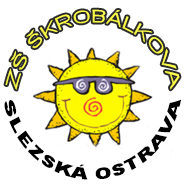 ZÁJMOVÁ ČINNOST ŠKOLNÍ DRUŽINY A ŠKOLNÍHO KLUBU 2020/2021Školní družinaPrvní odděleníV období od 11.30 do 14.30 hodin navštěvují I. oddělení žáci přípravné třídy a 1. třídy, jejichž věkové rozmezí se pohybuje mezi 5–7 lety. Jedná se o skupinu 25 žáků. V pozdějších odpoledních hodinách se sdružují žáci z tohoto oddělení do II. oddělení, kde pokračují v činnostech. Jedná se převážně o žáky, kteří mají pozdější odchody domů. Žáci se budou seznamovat se školní družinou a možnostmi vlastní seberealizace. Budou se zapojovat do aktivit podle vlastního uvážení a učit se efektivně využívat volný čas. Žáci mají možnost navštěvovat zájmové kroužky a aktivity, které školní družina a školní klub připravuje.Týdenní skladba	Týdenní skladba I. oddělení Bc. Milan Mašek (vedoucí vychovatel)Druhé odděleníV období od 11.30 do 16.30 hodin navštěvují II. oddělení žáci 1. – 3. třídy, jejichž věkové rozmezí se pohybuje mezi 6–9 lety. Jedná se o skupinu 25 žáků. V pozdějších odpoledních hodinách se sdružují žáci I. oddělení, kteří mají pozdější odchody domů do tohoto oddělení. Žáci se budou seznamovat se školní družinou a možnostmi vlastní seberealizace. Budou se zapojovat do aktivit podle vlastního uvážení a učit se efektivně využívat volný čas. Žáci mají možnost navštěvovat zájmové kroužky a aktivity, které školní družina a školní klub připravují.Týdenní skladba II. oddělení Mgr. Blanka Jajcajová (vychovatelka)Školní klubKroužky ve školním klubu 2020/2021Kroužky začínají od 15.00 – 18.00 hod. pod vedením vychovatelů školní družiny.¨Kroužky ve školním klubu a jejich charakteristikaPO -   POČÍTAČOVÝ KROUŽEK I. Bc. Milan Mašek Charakteristika: Kroužek je určený pro žáky I. stupně. Žáci se seznámí se základy softwaru, hardwaru a základy Wordu. Kroužek je zaměřen také na komunikaci prostřednictvím sociálních sítí a počítačových her. Max. kapacita 20 žáků.Cíl: Poznání, naučení a ukotvení základů ICT techniky a počítačové gramotnosti, E-bezpečí na sociálních sítí, bezpečné prohlížení internetu a prevence kyberšikany.            TANEČNÍ KROUŽEK I. Mgr. Blanka JajcajováCharakteristika: Tance různých stylů (disco, romské, freestyle…) pro I. stupeň s max. počtem 10 žáků.Cíl: Nácvik tance na vystoupení a reprezentace školy.ÚT -   KROUŽEK VAŘENÍ Mgr. Blanka Jajcajová, Bc. Milan MašekCharakteristika: Vaření zdravých a rychlých jídel, dodržování základních hygienických a kulturních návyků během přípravy a konzumace pokrmů. Určeno pro žáky I. – II. stupně s max. počtem 15 žáků I. st. a 20 žáků II. st.Cíl: Naučit se pomáhat při vaření, znalost základních receptů, kultura stolování, seznámení se s různými kulturními recepty, využití získaných znalostí i v rodinném prostředí.ST   - DIGI SHOP KROUŽEK   Mgr. Blanka JajcajováCharakteristika: Seznámení s programem malování a úprava fotek v aplikacích android, iOS na tel. (např. Snapseed, Snapchat atd.), jak se správně fotit (úhel, světlo, kompozice,), sociální sítě FB, IG. Seznámení s Instax foto. K dispozici vlastní digitální foťák Kodak s paměťovou kartou a Instax. Vhodné nosit vlastní mobil a určeno pro II. stupeň s max. počtem 25 žáků.Cíl: naučit se fotit a pracovat se sociálními sítěmi, tvorba a úprava videí, E-bezpečí na sociálních sítí, bezpečné prohlížení internetu a prevence kyberšikany.Požadavek: ICT technika, tablet           CAPELLA KROUŽEK Bc. Milan MašekCharakteristika: Kroužek je určen pro žáky I. – II. stupně s max. počtem 15 žáků. Náplní tohoto kroužku je probudit v sobě hudební cítění, harmonii, emoce a radost z hudby pomocí hry na hudební nástroje (kytara, klávesy, bicí nástroje, žesťové nástroje atd.), zpěvu s reprodukovanou hudbou – YouTube, mediálních nosičích, či vlastní hrou na hudební nástroje za použití hudební techniky. Cíl: Nahrát své vlastní CD, které obdrží každý účastník tohoto kroužku, vystoupení na akcích pořádaných školou.ČT   - KYTAROVÝ KROUŽEK Bc. Milan MašekCharakteristika: Kroužek je určen jak pro začínající, tak pro pokročilé kytaristy z I. – II. stupně max. počtem 10 žáků. V rámci kroužku se žák naučí základní akordy, které mu postačí k doprovodu písní v základní stupnici, durové a molové modulaci.Cíl: Být schopen doprovodit píseň pomocí nástroje při jakékoli události, vystoupení při školních besídkách.          TANEČNÍ KROUŽEK II.  Mgr. Blanka JajcajováCharakteristika: Tance různých stylů (disco, romské, freestyle…)) pro II. stupeňCíl: Nácvik tance na vystoupení a reprezentace školy.PÁ – POČÍTAČOVÝ KROUŽEK II. Bc. Milan MašekCharakteristika: Kroužek je určený pro žáky II. stupně. Žáci se seznámí se základy softwaru, hardwaru, základy Wordu, Excelu, použití operačního systému (Windows, Linux, Mac).  Kroužek je zaměřen také na komunikaci prostřednictvím sociálních sítí a počítačových her. Max. kapacita 20 žáků.Cíl: Poznání, naučení a ukotvení základů ICT techniky a počítačové gramotnosti., E-bezpečí na sociálních sítí, bezpečné prohlížení internetu a prevence kyberšikany.           VÝTVARNÝ KROUŽEK Mgr. Blanka JajcajováCharakteristika: Rukodělná výroba dárkových předmětů, výroba šperků, malování výkresů různou technikou atd., vhodné pro I. i II. stupeň.Cíl: Rozvoj motoriky, inspirace.Název organizace: Základní škola Slezská Ostrava, Škrobálkova 51,příspěvková organizaceSídlo organizace: Škrobálkova 300/51, 718 00 Slezská Ostrava-KunčičkyIČO:08146497DIČ:CZ 70995435                                     RED_IZO: 691013578Vypracoval:Bc. Milan MašekSchválila:Mgr. Natalija Čertanova, ředitelka školyPedagogická rada projednala dne28. 8. 2020Směrnice nabývá platnosti ode dne:1. 9.2020Směrnice nabývá účinnosti ode dne:1. 9. 2020Školská rada projednala dne: Změny ve směrnici jsou prováděny formou číslovaných písemných dodatků, které tvoří součást tohoto předpisu.Změny ve směrnici jsou prováděny formou číslovaných písemných dodatků, které tvoří součást tohoto předpisu.Den11.00 – 11.3011.30 - 12.0012.00 - 12.45Odpočinkové činnosti12.45 - 13.30Zájmová činnost13.30 - 14.30Rekreační činnost15.00-17.00POPřípravaoběd, hygienaVolné hry, skupinové a společenské hryvýtvarné činnostipobyt v okolí školy, sportovní a individuální hry, vycházkyŠKOLNÍ KLUBÚTPřípravaoběd, hygienavolné hry, skupinové a společenské hryhudební činnostipobyt v okolí školy, sportovní a individuální činnosti, vycházkyŠKOLNÍ KLUBSTPřípravaoběd, hygienavolné hry, skupinové a společenské hrytělovýchovné činnostipobyt v okolí školy, sportovní a individuální činnosti, vycházkyŠKOLNÍ KLUBČTPříprava
oběd, hygienavolné hry, skupinové a společenské hrypracovní činnostipobyt v okolí školy, sportovní a individuální činnosti, vycházkyŠKOLNÍ KLUBPÁPříprava
oběd, hygienavolné hry, skupinové a společenské hryliterární činnostipobyt v okolí školy, sportovní a individuální činnosti, vycházkyŠKOLNÍ KLUBDen11.00 – 11.3011.30-12.0012.00-13.00Odpočinková činnost13.00 - 14.00Zájmová činnost14.00-15.30Rekreační činnost15.30-17.00Příprava na vyuč.17.00 - 18.00POPřípravaoběd, hygienavolné hry, skupinové a společenské hryliterární činnostipobyt v okolí školy, sportovní a individuální hry, vycházkydidaktické hry, volné hryŠKOLNÍ KLUBÚTPřípravaoběd, hygienavolné hry, skupinové a společenské hrypracovní činnostipobyt v okolí školy, sportovní a individuální činnosti, vycházkydidaktické hry, volné hryŠKOLNÍ KLUBSTPřípravaoběd, hygienavolné hry, skupinové a společenské hryhudební činnostipobyt v okolí školy, sportovní a individuální činnosti, vycházkydidaktické hry, volné hryŠKOLNÍ KLUBČTPříprava
oběd, hygienavolné hry, skupinové a společenské hryvýtvarné činnostipobyt v okolí školy, sportovní a individuální činnosti, vycházkydidaktické hry, volné hryŠKOLNÍ KLUBPÁPříprava
oběd, hygienavolné hry, skupinové a společenské hrytělovýchovné činnostipobyt v okolí školy, sportovní a individuální činnosti, vycházkydidaktické hry, volné hryŠKOLNÍ KLUBDENZÁJMOVÉ KROUŽKY        ČASVEDOUCÍ KROUŽKUURČENOPO    POČÍTAČOVÝ I.15.00 –17.00Bc. Milan MašekPro žáky 1. – 5. třídyTANEČNÍ I.17.00 –18.00Mgr. Blanka JajcajováPro žáky 1. – 5. třídyÚTVAŘENÍ15.00 - 17.0017.00 – 18.00 Bc. Milan MašekMgr. Blanka JajcajováPro žáky 1. – 5. třídyPro žáky 6. – 9. třídySTCAPELLA15.00 –17.00Bc. Milan MašekPro žáky 1. – 9. třídyDIGI SHOP17.00 –18.00Mgr. Blanka JajcajováPro žáky 6. – 9. třídyČTKYTAROVÝ15.00 - 17.00Bc. Milan MašekPro žáky 1. – 9. třídyTANEČNÍ II.17.00 –18.00Mgr. Blanka JajcajováPro žáky 6. – 9. třídyPÁPOČÍTAČOVÝ II.15.00 –17.00Bc. Milan MašekPro žáky 6. – 9. třídyVÝTVARNÝ17.00 –18.00Mgr. Blanka JajcajováPro žáky 1. – 9. třídy